Das EVA-PrinzipBeschrifte die einzelnen Schritte der elektronischen Datenverarbeitung.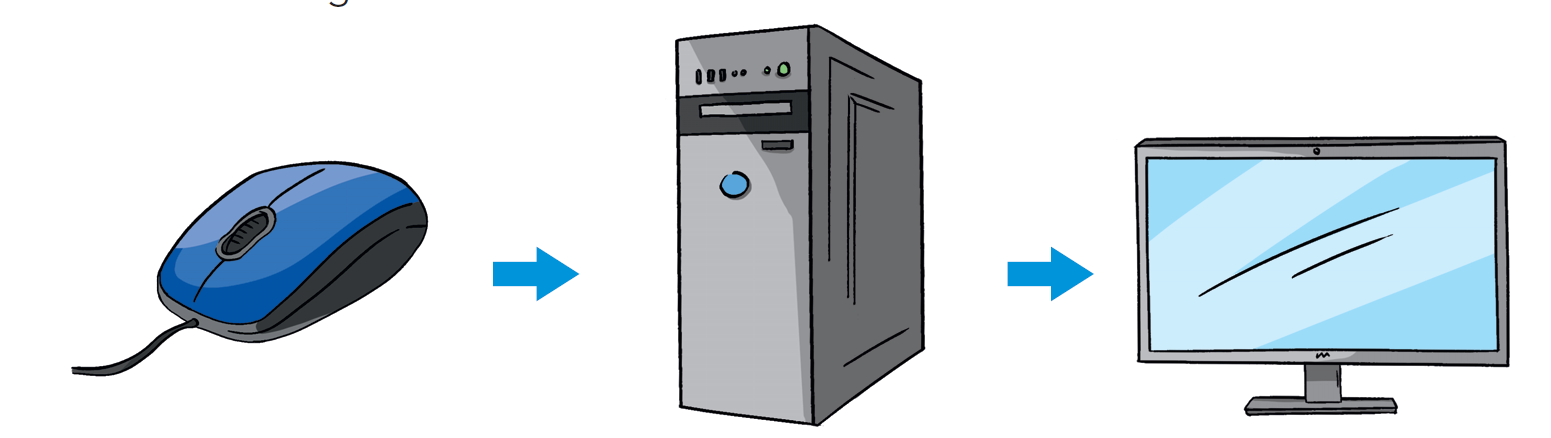 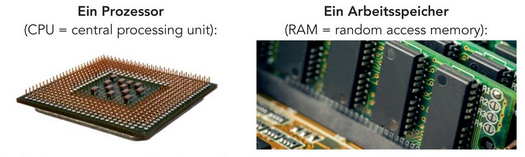 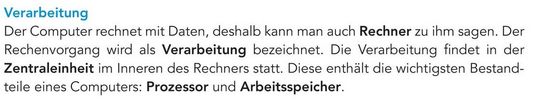 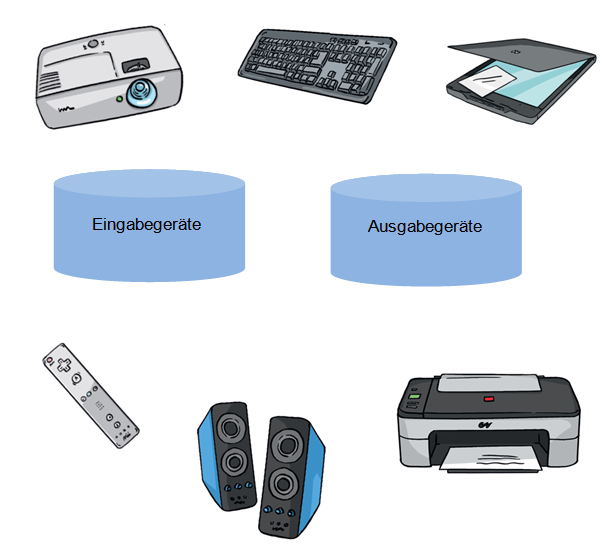 Lösung: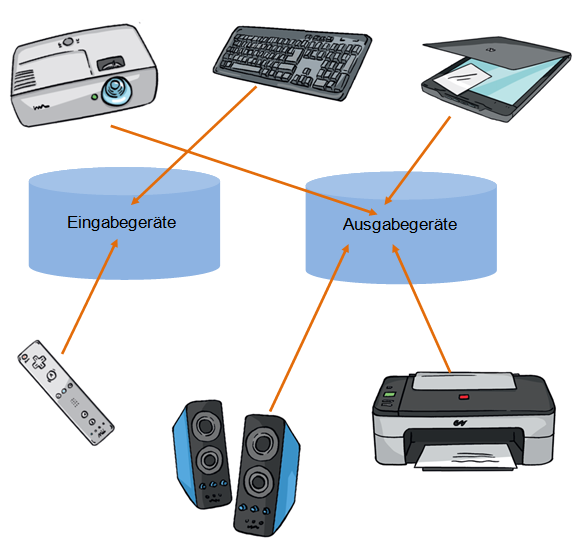 EingabeVerarbeitungAusgabe